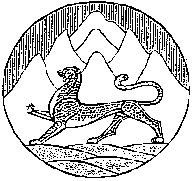 АДМИНИСТРАЦИЯ  МЕСТНОГО САМОУПРАВЛЕНИЯ МУНИЦИПАЛЬНОГО ОБРАЗОВАНИЯ ДИГОРСКИЙ РАЙОН РЕСПУБЛИКИ СЕВЕРНАЯ ОСЕТИЯ-АЛАНИЯГЛАВА АДМИНИСТРАЦИИ  МЕСТНОГО САМОУПРАВЛЕНИЯ МУНИЦИПАЛЬНОГО ОБРАЗОВАНИЯ ДИГОРСКИЙ РАЙОН                                             ПОСТАНОВЛЕНИЕот «__16__»_03___2016 г.                №71                                     г.ДигораОб исключении земельных участков из  районного специализированного фонда перераспределения земельных участков, предназначенных для бесплатного предоставления гражданам в  собственность.В соответствии со ст.3.3 ФЗ №137 от 25.10.2001г. «О введении в действие Земельного кодекса Российской Федерации»                                                                                                    Постановляю:      1. Исключить из районного специализированного фонда перераспределения земельных участков, предназначенных для бесплатного предоставления гражданам в  собственность, земельные участки из земель населенных пунктов общей площадью 600 кв.м. :- с кадастровым номером №15:05:0050466:82, по адресу: Дигорский район, г.Дигора,  ул.Тогоева,1/1                                   - с кадастровым номером №15:05:0050466:78, находящийся по адресу: РСО-Алания, Дигорский район, г.Дигора,  ул. Тогоева, 2/2;- с кадастровым номером №15:05:0050466:70, находящийся по адресу: РСО-Алания,Дигорский район, г.Дигора,  ул. Тогоева, 3/3;                                                   - с кадастровым номером №15:05:0050466:37, находящийся по адресу: РСО-Алания,Дигорский район, г.Дигора,  ул. Гибизова,1/1- с кадастровым номером №15:05:0050466:43, находящийся по адресу: РСО-Алания,Дигорский район, г.Дигора,  ул. Гибизова,25/25- с кадастровым номером №15:05:0030101:23, находящийся по адресу: РСО-Алания,Дигорский район, ст.Николаевская,  ул. Щербинина;- с кадастровым номером №15:05: 0030101:24, находящийся по адресу: РСО-Алания, Дигорский район, ст.Николаевская,  ул. Щербинина;- с кадастровым номером №15:05:0050466:81, находящийся по адресу: РСО-Алания,Дигорский район, г.Дигора,  ул. Тогоева, 13/13;- с кадастровым номером №15:05:0050466:67, находящийся по адресу: РСО-Алания,Дигорский район, г.Дигора,  ул. Тогоева, 15/15;   2.Отделу земельных отношений  Управления сельского хозяйства и земельных отношений Администрации местного самоуправления муниципального образования Дигорский район опубликовать в средстве массовой информации-газета «Вести Дигории» информацию о сформированных и включенных в специализированный фонд земельных участках.   3.Отделу электронных и муниципальных услуг Администрации местного самоуправления муниципального образования Дигорский район опубликовать на официальном сайте администрации Дигорского района, информацию о сформированных и включенных в специализированный фонд земельных участках.   4. Контроль, за исполнением настоящего постановления, возложить на  Управление сельского хозяйства и земельных отношений администрации местного самоуправления муниципального образования Дигорский район (Бадриева М.Д.)     Глава администрации  местного самоуправления муниципального образования Дигорский район                                                                      А.Т. Таболов                                    Подготовили:Отдел земельных отношений________________/Юридический отдел_______________________/                                                     